проєкт 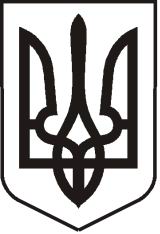 УКРАЇНАЛУГАНСЬКА  ОБЛАСТЬПОПАСНЯНСЬКИЙ  РАЙОН
ПОПАСНЯНСЬКА  МІСЬКА  РАДАШОСТОГО   СКЛИКАННЯ СТО П'ЯТНАДЦЯТА СЕСІЯРIШЕННЯлипня  2020 року                               м. Попасна	                                    №  115/Про  внесення змін до рішення міської ради від 17.11.2010 №2/6 (зі змінами)Керуючись ст. 25 Закону України «Про місцеве самоврядування в Україні», ст.21 Закону України «Про службу в органах місцевого самоврядування», постановою Кабінету Міністрів України від 09.03.2006 № 268 «Про упорядкування структури та умов оплати праці працівників апарату органів виконавчої влади, органів прокуратури, судів та інших органів» (зі змінами), відповідно до постанови Кабінету Міністрів України від 03.06.2020 № 441 «Про внесення змін  у додатки у постанову Кабінету Міністрів України від 09.03.2006 № 268»,  Попаснянська міська радаВ И Р І Ш И Л А :  Додаток 1  рішення міської ради від 17.11.2010 №2/6 «Про  умови  оплати праці працівників Попаснянської міської ради та її виконавчого комітету» (зі змінами)  викласти у новій редакції (додається).Контроль за виконанням  даного рішення покласти на постійну комісію з питань бюджету, фінансів,  соціально-економічного розвитку,  комунальної власності та регуляторної політики.          Міський голова                                                              Ю.І.Онищенко   Підготувала: Омельченко, 21737                                                                                                                                  Додаток 1                                                                                                 до рішення міської ради                від” листопада 2010р. №2/6                                                                                     (в новій редакції)СХЕМАпосадових окладів  працівників  апарату Попаснянської міської ради та її виконавчого комітетуСхема  місячних окладів працівників, зайнятих обслуговуванням органів місцевого самоврядування та їх виконавчих  органів            Міський голова                                                          Ю.І.Онищенко   Найменування посадиМісячний посадовий оклад, гривеньЗ 12.06.2020Міський голова12000Заступник міського голови11000Секретар ради11000Керуючий справами11000Начальник  відділу6700Головний спеціаліст5100Провідний спеціаліст4900Спеціаліст 1 категорії4800Державний реєстратор5300Адміністратор5300Завідувач господарства4000Старший інспектор4000Інспектор3850Секретар керівника3900Найменування посадиМісячний посадовий оклад, гривеньПрибиральниця службових приміщень2572сторож2590водій2590